南亞技術學院附設進修學院幼兒保育系 幼兒園教保實習手冊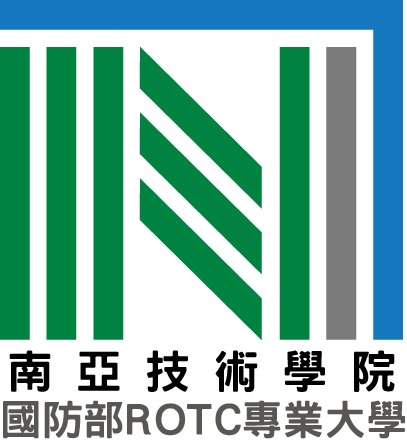 校址：32091桃園市中壢區中山東路三段414號TEL：04-4361070分機8602http://www.nanya.edu.tw109年2月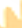 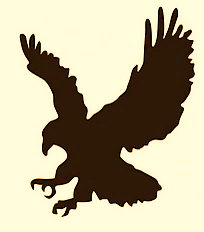 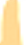 目錄學生校外實習實施細則	1學生校外實習獎懲辦法	5實習專業倫理	6實習相關表格	9附錄1  學生實習作業及內容	10附錄2  實習學生個人資料表	11附錄3  學生實習計畫表	12附錄4  實習省思札記	13附錄5  幼兒行為觀察記錄表	14附錄6  統整性主題課程主題網	15附錄7  課程活動計畫、紀錄、與教學省思	17附錄8  實習試教活動評析表	19附錄9  課室管理與幼兒生活輔導記錄表	20附錄10 幼兒學習狀況記錄表	21附錄11 幼兒園親職活動計畫書	22附錄12 實習會議記錄表	23附錄13 實習總心得	24附錄14 實習簽到表	26附錄15 封面 	27附錄16 書脊背	28附錄17 目錄	29附錄18 實習學生聯絡資料表	30附錄19 實習成績評量表	31附錄20 實習成績記錄表	32校外實習合約	33南亞科技學校財團法人南亞技術學院附設進修學院幼兒保育系學生校外實習實施細則98.2.18九十七學年度第一學期第一次系務會議通過99.04.8九十八學年度第二學期第三次系務會議通過99.5.12九十八學年度第二學期第九次教務會議通過101.01.05一百學年度第一學期第四次系務會議通過102.03.05 101學年度第二學期第一次群務會議通過102.06.06 101學年度第二學期第四次系務會議通過103.05.15 102學年度第二學期第三次系務會議通過103.06.04 102學年度第二學期第三次群務會議通過104.03.12 103學年度第二學期第一次系務會議通過104.04.02 103學年度第二學期第一次群務會議通過105.06.23 104學年度第二學期第五次系務會議通過106.12.28 106學年度第一學期第四次系務會議通過107.11.21 107學年度第一學期第四次系務會議通過        108.12.19 108學年度第一學期第二次系學生校外實習委員會通過  108.12.19 108學年度第一學期第五次系務會議通過壹、實習依據依據教育部頒佈之教保專業課程大綱及本校學生校外實習要點訂定。	實習目標幼兒保育系（以下簡稱本系）強調教保專業理論在工作職場中之實踐經驗並促進理論與實務之結合。教保實習目的在提供學生與幼兒保育專業機構接觸的機會，進而驗證教學原理，熟悉各領域之教材與教法，並期望學生將課堂上所學的理論與心得應用於實際工作上。參、實習事務管理實習相關事務由本系學生校外實習委員會規劃及審議之，其辦法另定。肆、實習課程於二年級第二學期開設「幼兒園教保實習」課程，4學分。伍、實習時數與時間實習必須於課程開設當學期開始(二月一日)後始得開始，至遲必須於該學期結束前三個星期完成。學習時數不得少於108小時，實習時間原則上與實習機構上班時間相同，並得配合實習機構之要求調整之。實際實習之時段，由實習學生與實習機構商定，每時段為四小時，全日實習不得少於總時數之1/3 (40小時/5日)，如於商定之時間因故無法實習，應事先知會實習輔導老師，取得輔導老師之同意後，始得變更之，並應另行補足實習時數。陸、實習機構一、合作對象：凡合法立案之公立、私立及非營利幼兒園，並經本系篩選合格者，均可為合作對象。幼兒園篩選標準，依據幼兒教保及照顧服務實施準則第13條幼兒園實施教保活動課程，應依下列規定為之：（一）每學期應至少召開一次全園性教保活動課程發展會議。（二）訂定行事曆、作息計畫及課程計畫。（三）落實健康教育、生命教育、安全教育、品德教育及性別平等教育。（四）以統整方式實施，不得採分科方式進行。（五）以自行發展為原則，並應自幼兒生活經驗及在地生活環境中選材。（六）有選用輔助教材之必要時，其內容應符合幼兒園教保活動課程大綱之精神。（七）不得採全日、半日或分科之外語教學。（八）不得進行以精熟為目的之讀、寫、算教學。二、實習機構的選擇：（一）由實習學生自行接洽符合前述合作對象規定之幼兒園。（二）學生應繳回經幼兒園用印之校外實習合約書一式二份，並經本校完成用印程序。柒、實習學生之分類			學生依日常全職之工作，分為以下二類在職者：指實習學生之日常工作係於公立、已立案之私立或非營利幼兒園之幼兒班級任職，且以《幼兒教育及照顧法》所稱幼兒及其家長為主要服務對象者。非在職者：指實習學生之日常工作非於公立、已立案之私立或非營利幼兒園之幼兒班級任職，且非以《幼兒教育及照顧法》所稱幼兒及其家長為主要服務對象者。任職於幼兒園附設之托嬰中心、兒童課後照顧中心（班）或其他機構者亦屬非在職者。捌、出勤管理一、實習學生每次需於出席記錄表上簽到，實習結束前請實習機構簽名證實，簽退亦同。二、實習學生於實習期間之作息依實習機構之規定。玖、實習作業一、學生需按實習手冊填寫各項資料。二、學生需於實習結束後繳交完整之實習總報告，其內容包括：三、作業格式作業一律使用電腦打字（A4白紙），原稿自存、影印稿裝訂存檔。封面及封底請參照封面格式，請以淺黃色雲彩紙裝訂，所有附件均統一尺寸。四、學生需於實習結束後一週內，將個人實習總報告，原稿交給實習指導老師評閱，評閱後個別影印裝訂，原稿交至系辦公室存檔，影本由實習學生自行留存。五、各項作業應於規定時間內繳交給實習指導老師，逾期不受理，視同實習未完成。拾、實習學生職責：一、學生應參加實習說明會及實習討論，以確實瞭解實習之各項規定。實習說明會及檢討會缺席者，每次扣實習總成績3分，超過（含）二次以上缺席者，其實習成績以不及格論。但如遇重大事故能提出具體證明，經實習指導老師同意，送經系主任核可者，得以請假論。二、實習期間應遵守機構之人事規則，準時上、下班，並接受該機構主管及輔導老師之指導。若實習期間曠勤（含）16小時以上，該階段之實習以不及格論。三、實習開始後，若學生無法於實習期間完成實習者，應先電話告知學校指導老師，並於一週內補上書面報告。該學年未能如期完成實習者，仍需依畢業資格規定，於次學年補完實習學分。四、實習期間除意外事件或病假，不得隨意請假。若因故必須請假時，需以電話向實習機構請假。不論請假時數多寡，需在該實習階段結束前補足實習時數。五、實習期間若有任何問題，應主動向學校及實習機構報備及諮商。學生在實習期間若有不當行為，損害校譽，經查證屬實者，除實習成績不及格外，亦應受學校校規之處置。（詳閱實習獎懲辦法）六、實習作業應按時繳交給實習指導老師評閱，遲交或缺交視同缺席，若實習生抄襲他人作業，一旦查證屬實，則該階段實習以不及格論。拾壹、實習指導老師之工作內容一、實習指導老師由本系具備開授「幼兒園教保實習」課程資格之專(兼)職老師擔任。二、規劃實習內容，並於實習前召開說明會，說明實習相關事宜。三、規劃及訂定學生實習作業及實習成績評量標準。四、視導實習學生試教活動。五、實習期間應不定期訪視，以深入瞭解學生學習狀況；並與學生安排時間、地點進行討論。另視個別需要，應盡力協助學生解決實習學習之問題。六、評閱學生實習作業，給予具體回饋指導，並評定實習成績。七、協助學生檢討與統整實習得失，並彙整實習總成績及相關資料。拾貳、實習機構輔導老師之工作內容一、實習機構輔導老師係指於幼兒園實際指導實習生實習之人員，其資格應符合本系「幼兒園教保實習課程合作幼兒園及實習輔導人員遴選細則」第二項之規定。二、協助實習學生認識與適應機構環境並說明注意事項。三、協助實習學生了解機構運作概況及實習期間須遵守之事項。四、協助實習學生體認專業倫理。五、協助本系實習指導老師瞭解學生實習狀況，如實習學生發生特殊、意外狀況或出現不良行為時，請立即告知實習指導老師。六、指導實習學生試教活動至少二次，並提供具體回饋與指導。七、實習結束後，完成實習學生的實習成績評量。對學生的評量內容宜兼具具體的優點與缺點、評析，以作為日後學生省思與修正的參考。評分參考如下：優異 —90分以上；良好—89-80分；普通—79-70分；尚可—69-60分；不及格 —未滿60分八、實習結束前協助評定實習成績，並請於實習結束後一週內寄（交）回本系。拾參、實習成績考核實習成績包括實習機構評分及實習指導老師評分等二部分，實習機構評分佔總成績40%，實習指導老師評分佔總成績60%。拾肆、因特殊原因無法校外實習之處理一、身心障礙、重大傷病或特殊原因無法實習之學生，應填寫「校外實習基本資料/申請表」，由本系學生校外實習委員會審核通過，另由本系訂定與專業相關之實務工作或課程取代之，其成績由任課老師考核之。二、未修習「幼兒園教保實習」課程之學生無法取得教保專業知能課程學分證明，故不具備幼兒園教保員資格。三、因特殊原因無法校外實習學生之修課學分數仍依本校相關規定辦理。拾伍、本細則經本系學生校外實習委員會及系務會議通過後實施，修訂時亦同。南亞技術學院幼兒保育系學生校外實習獎懲辦法一、實習學生於實習期間如有下列情形者，得予以加分：    (一)學習態度積極，並協助園所推展教保工作有具體成效者。  (二)服務熱枕提高校譽有特殊事實。上述情形，經實習幼兒園提報表現優良，並經系務會議通過後，簽請實習指導老師予以加分。學生於實習期間若發生虐待幼兒或嚴重疏忽，違反兒童及少年福利與權益保障法、幼兒教育及照顧法等相關法規，或有以下情形之一者，除應負法律責任外，實習成績以不及格論，並依本校學生獎懲辦法應予以懲戒：(一)未經許可、交接擅自離開幼兒，或未能掌握幼兒行蹤，導致走失或傷害者，記大過乙次，且實習課程重修。(二)以不當的方式管教，導致幼兒身心受創者，記大過乙次，且實習課程重修。(三)遇見幼兒處於危險狀況，未加勸阻、處理者，記大過乙次，且實習課程重修。(四)嚴重危害幼兒身心健康危及幼兒生命者，予以勒令退學。(五)其他錯誤合於校規懲處者。以上情形，經查證屬實，由實習生提出書面報告，由實習指導老師審閱，並提出懲處建議，並經本系學生校外實習委員會及系務會議通過後，簽請懲戒。南亞技術學院幼兒保育系實習專業倫理實習期間注意事項：學生於實習期間應明瞭及配合實習機構之各項規則。實習各階段須嚴守機構規定之實習時間，不得遲到、早退、缺曠席。實習期間，應以積極、主動、負責、認真之學習態度執行各項實習工作，嚴禁在實習場所公開處理私人事務，如：寫作業、看書、聚眾聊天、私人會客、化妝、接打私人電話或手機(手機請一律關機)、擅自點用外食入園內食用等。實習期間，注意下列服裝儀容規定：實習期間應依各實習機構規定配合穿著，以穿著整齊清潔、樸素、方便為原則。勿著迷你裙或窄裙，並應避免濃妝或奇裝異服；蓄長髮者應紮起，勿遮蔽顏面或披頭散髮，頭髮不可染太突兀之色彩。指甲應修剪，不得留長或塗染，勿戴下垂式耳環及貴重物品，以免傷害幼兒。實習期間應學習建立機構、家長及老師應有的應對進退及溝通態度。遵守實習機構之上、下班時間，不得私自調換，需打卡或簽到，並依機構規定填寫各項記錄。實習開始時，應盡速熟悉班級老師及幼兒姓名，主動問安，建立友善關係。對於實習機構之各種設備、器材宜小心使用，並愛護各項公物及設施。如有損壞，請告知有關人員，並依該機構規定情形處理。實習期間，若家長或其他人員提出與機構相關之問題，非關教保實習者，不可隨便回答，應請教或尋求機構之督導或其他相關人員協助解決。實習期間非萬不得已，不得請假；必需請假者，須經過實習指導老師、實習機構同意，並另行安排時間補足實習時數。學生應於實習期間內，完成實習機構所交付之教保工作。教保工作尚未完成，或尚未交班者，不得離開實習單位，否則以曠課論。實習期間請佩戴個人名牌以資識別。除教育目的需要，實習生不得洩露實習機構之個案狀況或其家庭私事。實習生需與其他實習生充分合作與相互協助，並絕對避免聚眾、批評老師或實習幼兒園等情事。未經實習機構同意，不得任意翻閱機構相關資料或取拿機構物品。實習期間若遇幼兒園交付不合理之工作項目或不友善的態度，應先向實習指導老師反應。實習期間嚴禁吸毒或濫用藥物，違反規定者，將依校內學生獎懲辦法處分。若涉及刑事責任，亦依相關規定交付處分。實習期間未徵詢幼兒園、班級老師或幼兒家長同意前，不得擅自於幼兒園內拍照，如獲同意拍照，亦應顧及幼兒之隱私權、肖像權及幼兒園之立場，並應盡善良使用及管理者之義務。實習期間請將幼兒園聯絡電話及方便聯絡之時間告知家人，以便必要實之聯絡。實習生於實習期間（含交通往返）應注意自身的安全。實習期間應定期返校參加實習檢討會。若實習機構之規定與本實習倫理有不同之處，以實習機構之規定為主。實習工作內容參考：    (一)教學工作1.團體或小組活動：協助尚未進入團體活動之幼兒。協助帶班老師維護團體活動時之秩序。協助帶班老師教學材料之取拿。視帶班老師需求協助教學，如團討時的搭配、擔任分組指導老師等。 (二)保育工作1.幼兒健康督導：每日觀察幼兒健康情形，遇有特殊狀況需立即告訴班級老師；協助督導幼兒如廁；隨時注意幼兒安全。2.幼兒用膳督導：協助帶班老師分配餐點；協助督導幼兒拿取餐具；協助用餐後之教室清潔；協助督導幼兒清洗餐具與潔牙。3.幼兒午休督導：協助寢室之睡舖清理與準備；協助督導幼兒午休；協助睡後之棉被整理。4.幼兒上下學督導：協助督導幼兒收拾書包；協助幼兒穿脫整理衣物；協助護送幼兒排隊與上下交通車。(三)其他事項1.協助督導幼兒戶外遊戲之安全。2.必要時協助傳遞家長訊息給班級老師。3.協助教室環境佈置。4.必要時協助園所行政工作與相關活動。與幼兒互動注意事項：不可用恐嚇的語句威脅幼兒。不可讓幼兒單獨處或交由不適當之人照顧。不可隨意批評幼兒。不可用命令式語氣與幼兒對話；建議應秉持「語氣溫和，態度堅定」之原則。與所有的幼兒相處要一視同仁，不可有偏心、私心或只和少數幼兒互動。處理幼兒情緒問題時，應先了解其心理狀況及發生原因，再做有效處理。以同理心多傾聽幼兒的童言童語。協助幼兒學習處理解決問題的能力。瞭解幼兒各方面的發展狀況與能力。與幼兒談話時應輕柔，並彎腰、蹲著或坐著交談。對幼兒要充滿愛心及耐心。與幼兒相處時，請以鼓勵代替責罰。遇有特殊幼兒或行為問題時，應向輔導老師請教，避免以個人情緒反應之。任何時刻不可傷害幼兒的身心。尊重幼兒但非放縱及溺愛幼兒。對幼兒進行評量或觀察時，須在自然狀況下進行。請避免在幼兒面前批評家長、教保服務人員及其他幼兒。18.請尊重幼兒及其家庭之隱私，任何時刻都不可以將幼兒及其家庭情形作為聊天話題。南亞技術學院幼兒保育系學生實習作業及內容備註：任職幼兒園之實習學生應完成自選實習項目至少2項南亞技術學院幼兒保育系實習學生個人資料表＊若欄位及表格不敷使用，請自行調整南亞技術學院幼兒保育系學生實習計畫表一、學生姓名：二、實習機構：三、實習時間：自年月日起至年月日止四、實習進度與內容（請按階段或週次依序填寫）：若欄位及表格不敷使用，請自行調整南亞技術學院幼兒保育系實習省思札記＊若欄位及表格不敷使用，請自行調整南亞技術學院幼兒保育系幼兒行為觀察記錄表     ＊若欄位及表格不敷使用，請自行調整統整性主題課程主題網範例-統整性主題課程主題網南亞技術學院幼兒保育系課程活動計畫、記錄與教學省思表南亞技術學院幼兒保育系實習試教活動評析表實習機構：               學生姓名：               學號： 活動日期：               班    別：               人數：活動名稱：                                                           本表請置於每次「課程活動計畫、記錄與教學省思表」之後南亞技術學院幼兒保育系課室經營與幼兒生活輔導記錄表＊若欄位及表格不敷使用，請自行調整南亞技術學院幼兒保育系幼兒學習狀況記錄表＊若欄位及表格不敷使用，請自行調整南亞技術學院幼兒保育系幼兒園親職活動計畫書一、活動緣起：二、活動目標：三、辦理單位：四、活動時間：五、活動地點：六、活動宣傳方式：七、活動對象：八、活動參加人數：九、報名方式：十、實施方式：十一、實施內容：十二、經費預算：十三、工作組織及人員：十四、預期效益：南亞技術學院幼兒保育系 實習會議記錄表實習期間至少進行2次實習會議，並填寫實習會議紀錄南亞技術學院幼兒保育系實習總心得報告＊若欄位及表格不敷使用，請自行調整南亞技術學院幼兒保育系實習簽到表一、學生姓名：                    學號：二、實習機構：                    實習班級：三、說明：請實習生每天確實簽到/退，並請實習輔導老師簽名確認。＊若欄位及表格不敷使用，請自行調整南亞技術學院附設進修學院幼兒保育系(28)實習總報告(28)實習機構名稱(32)中華民國109年6月 (16)目錄一、個人基本資料………………………………………………………二、實習計畫書…………………………………………………………三、實習省思札記……………………………………………………四、幼兒行為觀察記錄…………………………………………………五、統整性課程主題網…………………………………………………六、課程活動計畫與實施………………………………………………七、自選實習項目（一）………………………………………………八、自選實習項目（二）………………………………………………九、實習會議記錄……………………………………………………十、實習總心得報告……………………………………………………十一、實習簽到表…………………………………………………………                  南亞技術學院幼兒保育系實習學生聯絡資料表*此份資料填妥後,列印三份,轉交實習機構、實習指導老師及系辦公室南亞技術學院幼兒保育系實習成績評量表（實習輔導老師填寫）南亞技術學院幼兒保育系實習成績記錄表實習指導老師簽名:                              系主任簽名:南亞科技學校財團法人南亞技術學院附設進修學院學生校外實習合約書南亞科技學校財團法人南亞技術學院附設進修學院（以下簡稱甲方）茲承___________(以下簡稱乙方）之協助，提供本校幼兒保育系二技二年級學生______進行幼兒園教保實習課程，以達教保專業理論在工作職場中之實踐，並促進理論與實務之結合。茲經甲、乙雙方協議訂立本合約書，並共同遵守下列條款：第一條 實習期間由甲方與乙方共同監督指導學生實習相關業務。第二條 可累計實習時數期間：自 109年 2 月 1 日起，至 109年5月31日止，合計不得少於 108  小時。第三條 甲方之職責：甲方實習指導老師於實習期間，必要時得至實習單位訪視，負責實習指導、溝通、協調、聯繫及考核工作。督促實習學生確實遵守乙方所安排之實習內容及作息規定。批閱實習作業及評定最終之實習成績。第四條 乙方之職責：一、乙方得應甲方教學之需要，提供教保專業相關資源。二、乙方得協助實習學生認識與適應機構環境。三、乙方應評定實習學生實習表現之成績。四、實習學生有無故缺席或重大違反規定之行為，及臨時發生重大事故，乙方應立即通知甲方，並協同妥善處理。五、安排之實習課程，應與實習學生專業領域有關。實習內容以不影響學生健康及安全之項目及內容為原則。六、實習期間，實習學生以不單獨帶班為原則。第五條 本合約如有未盡事宜，或有需變更之事項，依本校幼兒保育系校外實習實施       要點辦理，由雙方協調修訂之。第六條 本合約書正本一式二份，甲、乙雙方各執乙份。合約簽訂單位  甲方：南亞科技學校財團法人南亞技術學院附設進修學院  代表人：簡仁德  地址：桃園市中壢區中山東路三段 414號  聯絡電話：（03）4361070轉8602（幼兒保育系） 乙方： 代表人： 地址： 聯絡電話：中 華 民 國     年    月    日1.封面、書脊背、目錄(格式見附錄15、16、17)2.個人基本資料(格式見附錄2)3.實習計畫書(格式見附錄3)4.實習省思札記3篇(格式見附錄4)5.幼兒行為觀察記錄2篇(格式見附錄5)6.統整性課程主題網1篇(格式見附錄6)7.課程活動計畫與實施2篇(格式見附錄7)*8.自選實習項目至少2項(格式見附錄9、10、11)9.實習會議記錄2篇(格式見附錄12)10.實習總心得1篇(格式見附錄13)11.實習簽到表(格式見附錄14)11.實習簽到表(格式見附錄14)南亞技術學院附設進修學院幼兒保育系幼兒園教保實習相關表格指定實習項目序號實習作業及內容具體實施方式及相關說明指定實習項目1學生個人資料表依格式填寫指定實習項目2學生實習計畫表規劃實習進度與實習內容(附範例-規劃實習計畫)指定實習項目3實習省思撰寫3篇「實習省思札記」指定實習項目4幼兒行為觀察記錄撰寫2篇「幼兒行為觀察記錄」指定實習項目5統整性課程主題網撰寫1篇統整性課程主題網(附範例)指定實習項目6課程活動計畫與實施撰寫2篇「課程活動計畫與實施」並實際依此進行活動，並於各次教學活動結束後撰寫「教學省思與檢討」(反思教學過程中幼兒對於教學活動的參與度與回應？學習指標的選用、活動內容規劃適切性？以及你認為可改進之處等)課程活動計畫與實施，須與實習輔導老師討論並徵得同意後方可進行教學。指定實習項目7實習總心得報告撰寫1篇總心得報告自選實習項目8課室經營與幼兒生活輔導1.撰寫2篇「課室經營記錄表」2.說明常規的訂定、執行與維持方式;例行活動程序的管理;幼兒生活輔導等，以文字方式具體呈現。自選實習項目9與家長溝通幼兒學習狀況1.撰寫1篇「幼兒學習狀況記錄表」2.與家長溝通幼兒學習狀況，以文字及照片方式呈現。自選實習項目10規劃幼兒園親職活動撰擬1份「幼兒園親職活動計畫書」（至少2頁）姓名：照片粘貼處班級：照片粘貼處專長：照片粘貼處緊急聯絡人：聯絡電話：緊急聯絡人：聯絡電話：實習期間通訊地址：實習期間聯絡電話：手機：實習期間通訊地址：實習期間聯絡電話：手機：永久地址：聯絡電話：永久地址：聯絡電話：簡要自述：簡要自述：實習內容建議實習內容建議實習預備階段1.參與實習行前說明會2.瞭解實習內容與方式3.瞭解實習機構與對象4.瞭解實習園所之地理位置與交通問題5.規劃個人欲達成之實習目標第一階段(實習暖身期)1.完成報到程序2.認識實習機構人事物、熟悉幼兒名字3.瞭解園所教學特色4.觀察老師教學活動5.瞭解園所老師課室經營與生活常規建立之方法第二階段(實習進行期)1.規劃課程活動並執行試教活動2.專業行為練習與反省3.觀察老師教學活動以及師生互動4.配合教學需求協助製作教材5.選定目標幼兒進行「行為觀察與記錄」並與帶班老師討論第三階段(實習結束期)1.規劃課程活動並執行試教活動2.專業行為練習與反省3.觀察老師教學活動以及師生互動4.處理與幼兒的分離情緒5.對實習機構表達感謝之意後續期參與實習總檢討會實習進度實習內容實習機構主管簽章實習生姓名學號輔導老師實習園所實習班別日期（週次）簡述有意義或特殊事件：簡述有意義或特殊事件：簡述有意義或特殊事件：簡述有意義或特殊事件：簡述有意義或特殊事件：簡述有意義或特殊事件：我的想法（此事件對於一位實習學生的特殊意義、此事件與課堂中學習的知識或理論有哪些相關連的地方）：我的想法（此事件對於一位實習學生的特殊意義、此事件與課堂中學習的知識或理論有哪些相關連的地方）：我的想法（此事件對於一位實習學生的特殊意義、此事件與課堂中學習的知識或理論有哪些相關連的地方）：我的想法（此事件對於一位實習學生的特殊意義、此事件與課堂中學習的知識或理論有哪些相關連的地方）：我的想法（此事件對於一位實習學生的特殊意義、此事件與課堂中學習的知識或理論有哪些相關連的地方）：我的想法（此事件對於一位實習學生的特殊意義、此事件與課堂中學習的知識或理論有哪些相關連的地方）：未來方向（如果以後再遇到類似的事情，我可以如何處理）：未來方向（如果以後再遇到類似的事情，我可以如何處理）：未來方向（如果以後再遇到類似的事情，我可以如何處理）：未來方向（如果以後再遇到類似的事情，我可以如何處理）：未來方向（如果以後再遇到類似的事情，我可以如何處理）：未來方向（如果以後再遇到類似的事情，我可以如何處理）：實習園所實習班別輔導老師實習生學號被觀察幼兒基本資料被觀察幼兒基本資料被觀察幼兒基本資料被觀察幼兒基本資料被觀察幼兒基本資料被觀察幼兒基本資料幼兒姓名年齡性別觀察背景資料觀察背景資料觀察背景資料觀察背景資料觀察背景資料觀察背景資料觀察日期觀察起迄時間觀察地點行為之描述(事情發生之經過，包含幼兒的行為與反應、當時其他人的行為反應、事後的處理(如果有的話))(事情發生之經過，包含幼兒的行為與反應、當時其他人的行為反應、事後的處理(如果有的話))(事情發生之經過，包含幼兒的行為與反應、當時其他人的行為反應、事後的處理(如果有的話))(事情發生之經過，包含幼兒的行為與反應、當時其他人的行為反應、事後的處理(如果有的話))(事情發生之經過，包含幼兒的行為與反應、當時其他人的行為反應、事後的處理(如果有的話))行為原因之解釋與分析(思考幼兒個人因素:身體動作、氣質、情緒、認知、語言，或是其他因素:家庭、父母、老師、其他幼兒、媒體等影響因素，或是有相關理論可以解釋如佛洛伊德理論人格發展論、皮亞傑認知發展理論等)(思考幼兒個人因素:身體動作、氣質、情緒、認知、語言，或是其他因素:家庭、父母、老師、其他幼兒、媒體等影響因素，或是有相關理論可以解釋如佛洛伊德理論人格發展論、皮亞傑認知發展理論等)(思考幼兒個人因素:身體動作、氣質、情緒、認知、語言，或是其他因素:家庭、父母、老師、其他幼兒、媒體等影響因素，或是有相關理論可以解釋如佛洛伊德理論人格發展論、皮亞傑認知發展理論等)(思考幼兒個人因素:身體動作、氣質、情緒、認知、語言，或是其他因素:家庭、父母、老師、其他幼兒、媒體等影響因素，或是有相關理論可以解釋如佛洛伊德理論人格發展論、皮亞傑認知發展理論等)(思考幼兒個人因素:身體動作、氣質、情緒、認知、語言，或是其他因素:家庭、父母、老師、其他幼兒、媒體等影響因素，或是有相關理論可以解釋如佛洛伊德理論人格發展論、皮亞傑認知發展理論等)實習生姓名實習生姓名實習指導老師實習指導老師實習園所實習園所實習輔導老師實習輔導老師實習班別實習班別活動實施期程活動實施期程年月日~  年月日課程主題名稱課程主題名稱如為單一活動此欄免填寫如為單一活動此欄免填寫活動進行時間活動進行時間約分鐘活動名稱活動名稱年齡年齡□幼幼班□小班□中班  □大班活動計畫的緣起活動計畫的緣起活動資源活動資源教學情境規劃教學情境規劃（進行此活動要做的情境規劃，可以1.文字描述或2.照片與說明）（進行此活動要做的情境規劃，可以1.文字描述或2.照片與說明）（進行此活動要做的情境規劃，可以1.文字描述或2.照片與說明）（進行此活動要做的情境規劃，可以1.文字描述或2.照片與說明）（進行此活動要做的情境規劃，可以1.文字描述或2.照片與說明）學習指標學習指標活動內容活動內容活動內容活動內容活動內容活動歷程照片活動歷程照片活動歷程照片活動歷程照片活動歷程照片活動歷程照片活動歷程照片1.請徵求同意再拍照，盡量避免正面拍到幼兒2.以拍攝教學活動與師生互動之過程為主1.請徵求同意再拍照，盡量避免正面拍到幼兒2.以拍攝教學活動與師生互動之過程為主1.請徵求同意再拍照，盡量避免正面拍到幼兒2.以拍攝教學活動與師生互動之過程為主1.請徵求同意再拍照，盡量避免正面拍到幼兒2.以拍攝教學活動與師生互動之過程為主1.請徵求同意再拍照，盡量避免正面拍到幼兒2.以拍攝教學活動與師生互動之過程為主1.請徵求同意再拍照，盡量避免正面拍到幼兒2.以拍攝教學活動與師生互動之過程為主1.請徵求同意再拍照，盡量避免正面拍到幼兒2.以拍攝教學活動與師生互動之過程為主照片1說明：照片1說明：照片1說明：照片1說明：照片1說明：照片2說明：照片2說明：教學省思與檢討：(反思教學過程中幼兒對於教學活動的參與度與回應？以及從學習指標的選用、活動內容規劃適切性以及你認為可改進之處等)教學省思與檢討：(反思教學過程中幼兒對於教學活動的參與度與回應？以及從學習指標的選用、活動內容規劃適切性以及你認為可改進之處等)教學省思與檢討：(反思教學過程中幼兒對於教學活動的參與度與回應？以及從學習指標的選用、活動內容規劃適切性以及你認為可改進之處等)教學省思與檢討：(反思教學過程中幼兒對於教學活動的參與度與回應？以及從學習指標的選用、活動內容規劃適切性以及你認為可改進之處等)教學省思與檢討：(反思教學過程中幼兒對於教學活動的參與度與回應？以及從學習指標的選用、活動內容規劃適切性以及你認為可改進之處等)教學省思與檢討：(反思教學過程中幼兒對於教學活動的參與度與回應？以及從學習指標的選用、活動內容規劃適切性以及你認為可改進之處等)教學省思與檢討：(反思教學過程中幼兒對於教學活動的參與度與回應？以及從學習指標的選用、活動內容規劃適切性以及你認為可改進之處等)延伸活動請想一想從本活動可能發展出下一個的活動為何？而這活動就是下一要規劃的新活動，此即活動與活動之間的連慣性。請想一想從本活動可能發展出下一個的活動為何？而這活動就是下一要規劃的新活動，此即活動與活動之間的連慣性。請想一想從本活動可能發展出下一個的活動為何？而這活動就是下一要規劃的新活動，此即活動與活動之間的連慣性。請想一想從本活動可能發展出下一個的活動為何？而這活動就是下一要規劃的新活動，此即活動與活動之間的連慣性。請想一想從本活動可能發展出下一個的活動為何？而這活動就是下一要規劃的新活動，此即活動與活動之間的連慣性。請想一想從本活動可能發展出下一個的活動為何？而這活動就是下一要規劃的新活動，此即活動與活動之間的連慣性。實習輔導老師簽章實習輔導老師簽章實習輔導老師簽章實習指導老師簽章實習指導老師簽章實習指導老師簽章項目內                       容得分分  數學習指標的選擇15％1.學習指標的選擇適切不過多（以40-60分鐘的活動對應的學習指標以1‐3 個為宜）        分學習指標的選擇15％2.活動內容與學習指標內涵有關聯性        分學習指標的選擇15％3.學習指標是運用順序性原則組織(即領域、課程目標、分齡的學習指標)        分情境佈置20％1.學習情境佈置能與活動有關連        分情境佈置20％2.學習情境佈置能引發幼兒的學習興趣與動機        分情境佈置20％3.能事先備妥教學用的教材教具        分情境佈置20％4.準備的教材教具符合幼兒需求及操作能力        分情境佈置20％5.依活動類型安排幼兒座位        分教學內容安排30％1.教學動機的引導活動能連結幼兒的舊經驗並可引發出新經驗。        分教學內容安排30％2.活動內容與進行方式，讓幼兒有親身參與、具體操作或表現創造等機會        分教學內容安排30％3.教學活動內容符合幼兒生活經驗或在地取材        分教學內容安排30％4.因應幼兒學習狀況，適度調整內容        分教學內容安排30％5.幼兒有足夠的時間探索、操作或完成手邊的作品        分表達能力20％1.能運用適當表情及肢體動作        分表達能力20％2.說話清晰，淺顯易懂        分表達能力20％3.說話速度及音量掌握得宜        分表達能力20％4.教學態度自信大方        分課室經營15％1.團體秩序掌握得宜        分課室經營15％2.妥善因應孩子問題及個別狀況        分課室經營15％3.能隨機應變突發狀況        分總        分總        分總        分實習輔導/指導老師簽名實習輔導/指導老師簽名實習輔導/指導老師簽名評        語評        語評        語評        語姓名：日期：班級：學號：實習機構/班級：實習機構/班級：課室經營與幼兒生活輔導之描述(說明如班級之常規的訂定、執行與維持；例行活動程序的管理；幼兒生活輔導等)：課室經營與幼兒生活輔導之描述(說明如班級之常規的訂定、執行與維持；例行活動程序的管理；幼兒生活輔導等)：幼兒姓名：日期：幼兒學習狀況之描述：幼兒學習狀況之描述：與家長溝通之情況：與家長溝通之情況：溝通成效：溝通成效：時間  年  月  日(星期    )  年  月  日(星期    )   時   分   時   分   時   分   時   分地點此欄填寫實習單位開會地點此欄填寫實習單位開會地點紀錄主席此欄填寫實習單位主管或實習輔導老師或實習指導老師此欄填寫實習單位主管或實習輔導老師或實習指導老師出席人員出席人員報告及討論內容報告及討論內容報告及討論內容報告及討論內容報告及討論內容報告及討論內容報告及討論內容報告及討論內容照片1照片1照片1照片1照片2照片2照片2照片2照片1說明：照片1說明：照片1說明：照片1說明：照片2說明：照片2說明：照片2說明：照片2說明：簽名(實習單位主管或實習輔導老或實習指導老師)簽名(實習單位主管或實習輔導老或實習指導老師)簽名(實習單位主管或實習輔導老或實習指導老師)簽名(實習單位主管或實習輔導老或實習指導老師)實習園所園長或園主任實習生姓名學號我對實習園所的觀察與認識我對實習園所的觀察與認識我對實習園所的觀察與認識我對實習園所的觀察與認識園所簡史教育理念組織概況園所環境（可用照片）幼兒園教育實習期間我在專業成長上的學習心得幼兒園教育實習期間我在專業成長上的學習心得幼兒園教育實習期間我在專業成長上的學習心得幼兒園教育實習期間我在專業成長上的學習心得1.與幼兒、家長、夥伴、輔導老師、園所人員等人際互動與溝通的成長與轉變2.書寫週省思札記的收穫3.從觀察幼兒行為與記錄中，對幼兒的發展或行為有更多的理解與看見4.從統整性主題課程主題網的設計過程中，我對統整性課程設計的認識與瞭解5.課程活動規劃、記錄與教學省思中，在課程設計與帶領的成長9.實習過程中省思自己在人際互動、專業知能上的成長和尚需努力學習的地方日期星期實到時間實退時間實習輔導老師簽名備註   月  日    時   分    時   分   月  日    時   分    時   分   月  日    時   分    時   分   月  日    時   分    時   分   月  日    時   分    時   分   月  日    時   分    時   分   月  日    時   分    時   分   月  日    時   分    時   分   月  日    時   分    時   分   月  日    時   分    時   分   月  日    時   分    時   分   月  日    時   分    時   分   月  日    時   分    時   分   月  日    時   分    時   分   月  日    時   分    時   分   月  日    時   分    時   分遲到   次，早退   次，事假   次，病假   次，曠職   次，其它   次遲到   次，早退   次，事假   次，病假   次，曠職   次，其它   次遲到   次，早退   次，事假   次，病假   次，曠職   次，其它   次遲到   次，早退   次，事假   次，病假   次，曠職   次，其它   次遲到   次，早退   次，事假   次，病假   次，曠職   次，其它   次遲到   次，早退   次，事假   次，病假   次，曠職   次，其它   次單位主管簽章：日期：                單位主管簽章：日期：                單位主管簽章：日期：                單位主管簽章：日期：                單位主管簽章：日期：                單位主管簽章：日期：                附註：實習生出席狀況異常時，請於備註欄上註明。附註：實習生出席狀況異常時，請於備註欄上註明。附註：實習生出席狀況異常時，請於備註欄上註明。附註：實習生出席狀況異常時，請於備註欄上註明。附註：實習生出席狀況異常時，請於備註欄上註明。附註：實習生出席狀況異常時，請於備註欄上註明。實習指導老師:(18)班級:學號:學生姓名:實習園所名稱名稱園長姓名園長姓名實習園所電話電話地    址地    址學校輔導老師姓名姓名電    話電    話學校輔導老師e-maile-mail實    習    生    聯    絡    資     料實    習    生    聯    絡    資     料實    習    生    聯    絡    資     料實    習    生    聯    絡    資     料實    習    生    聯    絡    資     料實    習    生    聯    絡    資     料實    習    生    聯    絡    資     料實    習    生    聯    絡    資     料實    習    生    聯    絡    資     料實    習    生    聯    絡    資     料班別班別學號學號姓名實習班級實習班級電話電話手機實習機構實習班級學號姓名實習日期____年____月____日至____年____月____日____年____月____日至____年____月____日____年____月____日至____年____月____日實習輔導老師項目項目百分比內容內容成績學習態度學習態度30％1.能虛心求教、學習態度認真。2.具備自動自發、積極主動的精神。3.具有責任感。4.儀容整齊，舉止端莊。1.能虛心求教、學習態度認真。2.具備自動自發、積極主動的精神。3.具有責任感。4.儀容整齊，舉止端莊。人際關係與溝通能力人際關係與溝通能力10％1.運用有效的溝通技巧，表達想法。2.能設身處地為他人著想。3.態度親切和善，時常面帶笑容。4.能與機構人員保持良好的互動關係。1.運用有效的溝通技巧，表達想法。2.能設身處地為他人著想。3.態度親切和善，時常面帶笑容。4.能與機構人員保持良好的互動關係。教保專業能力教保專業能力30％1.具備專業知能和教學技巧。2.具備隨機應變及適當處理事務的能力。3.具備幼保專業倫理道德的理念與態度。4.具備資源之發掘與運用能力。5.能適當運用課室管理技巧。6.具備教具製作與環境佈置能力。7.能協助嬰幼兒生活自理，如穿脫衣鞋、餵食、如廁等。8.能隨時注意幼兒身心需要。9.能安撫幼兒情緒、解決幼兒問題。1.具備專業知能和教學技巧。2.具備隨機應變及適當處理事務的能力。3.具備幼保專業倫理道德的理念與態度。4.具備資源之發掘與運用能力。5.能適當運用課室管理技巧。6.具備教具製作與環境佈置能力。7.能協助嬰幼兒生活自理，如穿脫衣鞋、餵食、如廁等。8.能隨時注意幼兒身心需要。9.能安撫幼兒情緒、解決幼兒問題。與幼兒相處能力與幼兒相處能力20％1.能主動關心幼兒與幼兒建立良好關係。2.能平視幼兒並正向回應幼兒語言。3.能運用適當詞彙與幼兒溝通。4.具備親和力。1.能主動關心幼兒與幼兒建立良好關係。2.能平視幼兒並正向回應幼兒語言。3.能運用適當詞彙與幼兒溝通。4.具備親和力。出缺席狀況出缺席狀況10％包括遲到、早退、無故缺席、未經請假自行變更實習時間或未參與機構舉辦活動及會議等。包括遲到、早退、無故缺席、未經請假自行變更實習時間或未參與機構舉辦活動及會議等。總分總分100％100％100％實習單位輔導老師簽章實習單位輔導老師簽章評語評語實習單位主管簽章實習單位主管簽章實習機構班級座號姓名實習機構評量分數40%實習指導老師評量分數60%總分